Ежемесячная информационно образовательная акция «Измеряем давление - продлеваем жизнь»     Сотрудниками Чериковской районной больницы совместно с работниками районного центра гигиены и эпидемиологии 25.01.2023 на базе УЗ «Чериковская ЦРБ» и 23.02.2023 на базе Могилевской РУП Фармация Чериковская ЦРА № 17, 17.03.2023 на базе УКППП «Чериковский жилкоммунхоз», 28.04.2023 на базе Филиала «Чериковский РЭС», 17.05.2023 на базе ГЛХУ «Чериковский лесхоз», 08.06.2023 на базе Чериковского районного участка газоснабжения прошла Акция «Измеряем давление - продлеваем жизнь», сотрудники измерили давление, дали рекомендации, провели информационно-образовательную политику и анкетирование по профилактике болезней системы кровообращения, инсультов и инфарктов.       Самое ценное, что есть у человека, – это жизнь и здоровье, следить за которым нужно обязательно. Так называемые цифры здоровья, помогают понять, всё ли в порядке с организмом.      Прежде всего к ним относятся показатели артериального давления человека, соотношение его роста и веса, отражающееся в индексе массы тела. К постоянному контролю за этими цифрами и в целом за здоровьем, отказу от вредных привычек призывают медики. К сожалению, инфаркты и инсульты помолодели. Наверное, сказывается нервная, стрессовая, конфликтная, бескомпромиссная наша жизнь. Чтобы вовремя получить помощь, надо ежегодно проходить диспансеризацию. Охвачено в общем количестве 253 человека.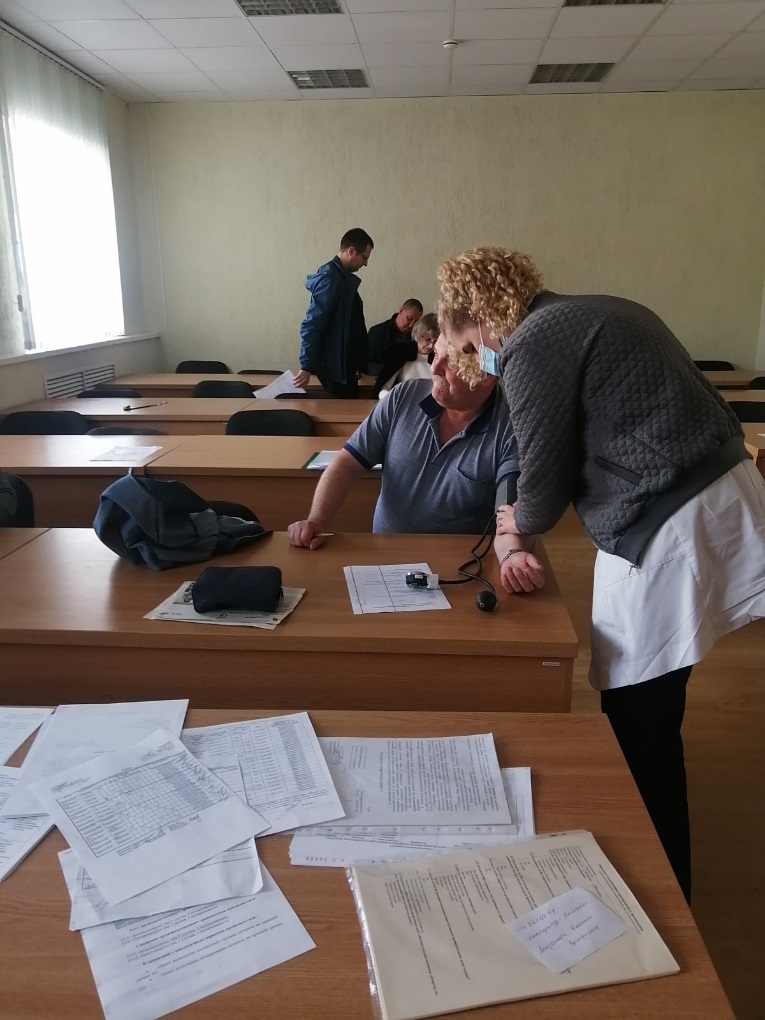 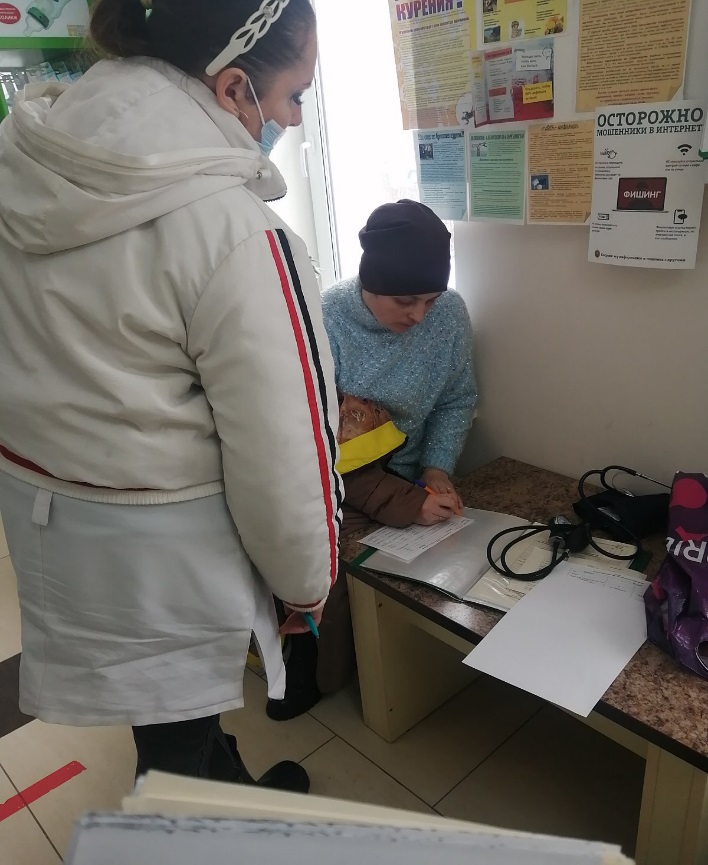 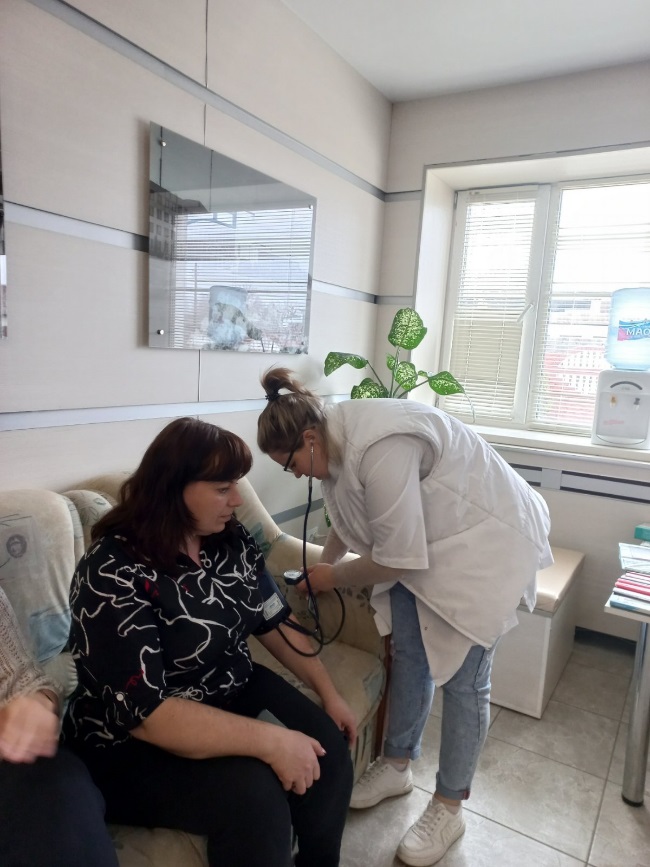 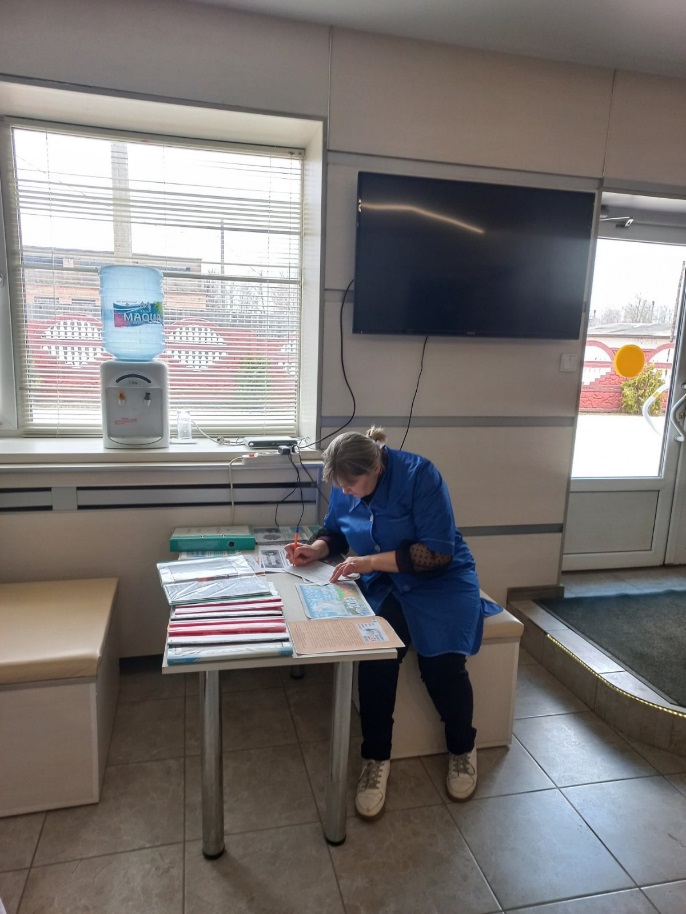 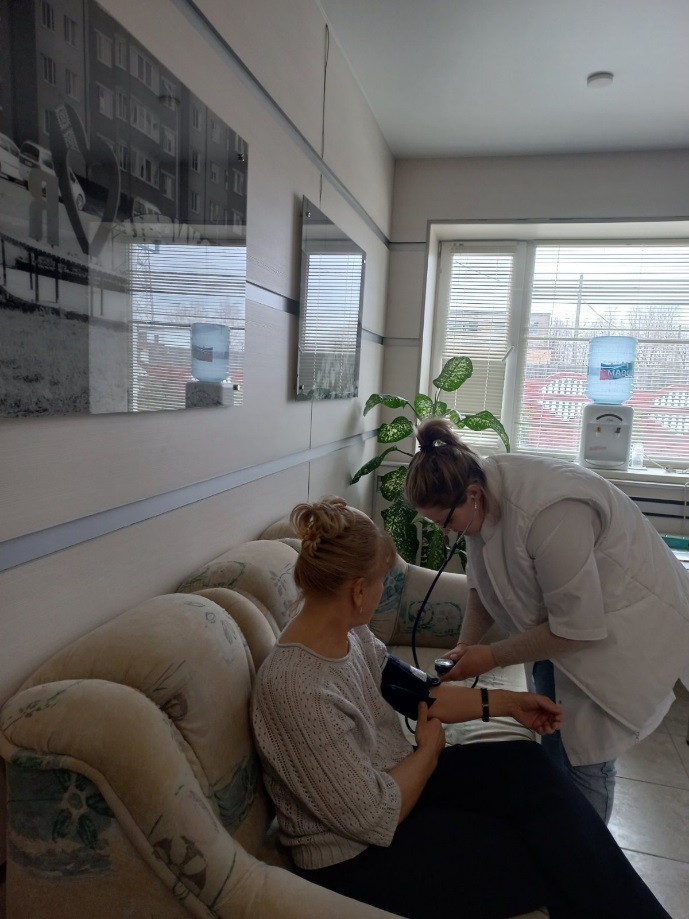 